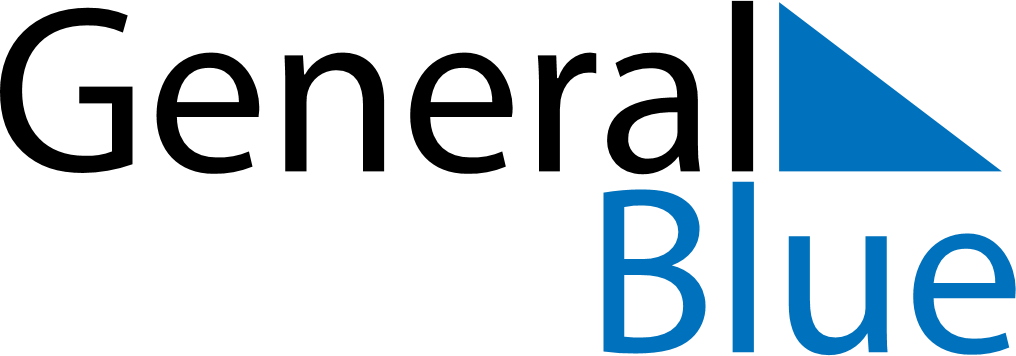 2023 – Q2Slovenia  2023 – Q2Slovenia  2023 – Q2Slovenia  2023 – Q2Slovenia  2023 – Q2Slovenia  2023 – Q2Slovenia  AprilMondayTuesdayWednesdayThursdayFridaySaturdaySundayApril12April3456789April10111213141516April17181920212223April24252627282930AprilMayMondayTuesdayWednesdayThursdayFridaySaturdaySundayMay1234567May891011121314May15161718192021May22232425262728May293031MayJuneMondayTuesdayWednesdayThursdayFridaySaturdaySundayJune1234June567891011June12131415161718June19202122232425June2627282930JuneApr 9: Easter SundayApr 10: Easter MondayApr 23: St. George’s DayApr 27: Day of Uprising Against OccupationMay 1: Labour DayMay 2: Labour DayMay 28: PentecostJun 8: Primož Trubar DayJun 25: Statehood Day